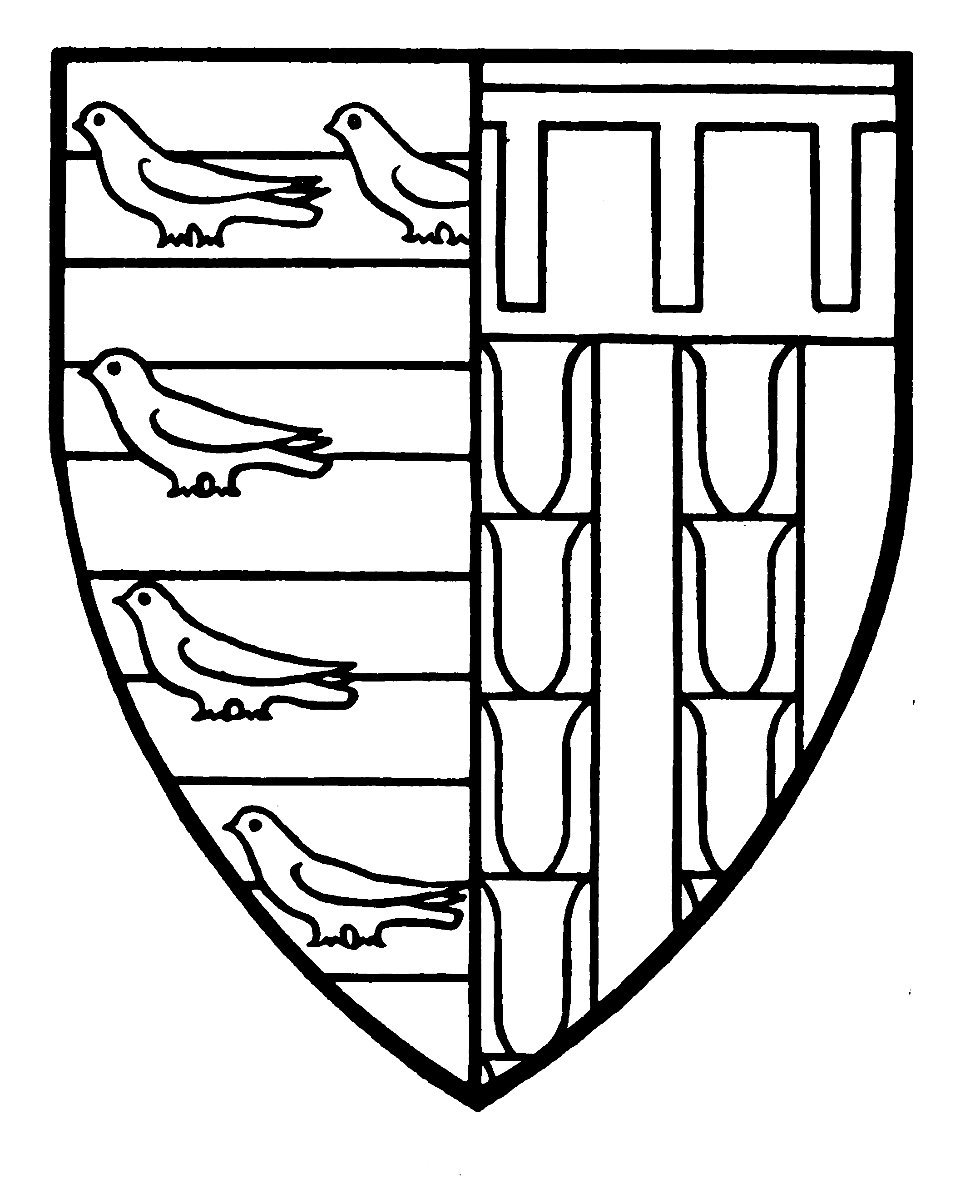 Application for a College GrantUNDERGRADUATESName: Subject: Current Year: Director of Studies (name & CRSid): Tutor: Proposed start and finish dates of trip:   to  Destination: Type of grant applied for: Completed form should be forwarded to Dr Coombs (becky.coombs@pem.cam.ac.uk) as soon as possible and by the closing date in the case of the travel awards.Conditions of an award:A grant is awarded on the assumption that your expenses are as set out in this application.The actual amount paid may be reduced proportionately, depending on what your expenses prove to be.There is a limit of £50 for undergraduate travel, 75% of directly course related travel costs and 50-25% of your funding shortfall for general travel awards.All grants applied for and subsequently awarded by other bodies for the same travel must be declared.Receipts must be submitted no later than 3 months after the period covered by the grant.Please ensure that you have adequate (and the correct) travel insurance for this trip.A brief report of your project, up to one side of A4, must be submitted for the information of the College's governing body.Only students who are reading for a Cambridge BA, MSci or MEng degree are eligible for a grant.Office use only:Detailed breakdown of all your estimated costs, excluding food costs (receipts will be required before payment is made).  Please be as accurate as possible.  You are expected to choose the most economical practicable mode of transport and accommodation and to use discount cards etc. where possible.Proposed financing arrangements (including grants sought/awarded elsewhere).  It is essential that you complete this section honestly and to the best of your knowledge. Failure to do so will, if discovered, make you ineligible for funding:Please now hand the form to your Director of Studies or Tutor for their commentsYou should ask your Director of Studies to complete this section if the grant application is for directly related academic travel (e.g. dissertation, fieldwork etc.)You should ask you Tutor to complete this section if your grant application is for more general travel/activities.General guidance for Director of Studies or Tutors in completing the form:Please include any information or other sums that might be available for this project if applicable.Please indicate:whether this trip is an essential part of the student’s courseif there is any academic merit/benefit to the student in undertaking the proposed tripwhat benefit you think the student will gain from the tripif you think the student should not be encouraged to undertake this tripThe completed form should be forwarded to Dr Coombs (becky.coombs@pem.cam.ac.uk) as soon as possible and by the closing date in the case of the travel awards.Student account no.:DS0Amount already received from College:£Proposed grant amount:£Contribution towards:Trust Fund:3/UAmount awarded:Date:Expenditure itemAmount (GBP)TOTALOTHER APPLICATIONS MADEAmount soughtAmount awarded or date by which this will be knownTOTALDescription of project and relevance of project to course of study.Description of project and relevance of project to course of study.Applicant’s signature: Date Director of Studies’ or Tutor’s comments.  Director of Studies’ or Tutor’s comments.  Signature: Date 